Thank you for completing the form. We will respond in due courseRegulatory sandbox  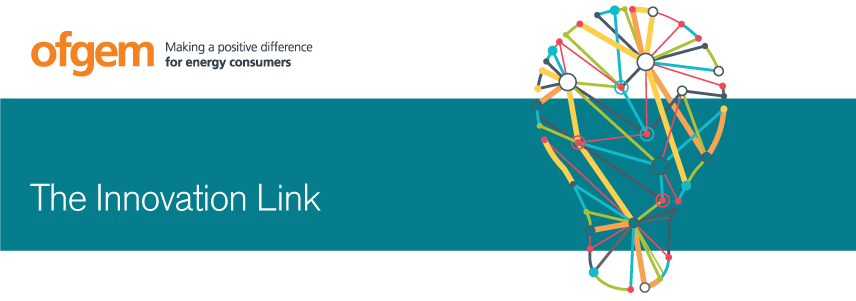 expression of interest formRegulatory sandbox  expression of interest formThank you for your interest in the regulatory sandbox. This form asks for details on your innovation and how you think it meets the eligibility criteria. Details of these criteria can be found in our open letter published alongside this form.Once you have submitted your expression of interest, we will assess it against our eligibility criteria and determine whether a regulatory sandbox is required and possible. The Innovation Link team may also be able to help you by providing feedback on the regulatory implications of your proposal (further details are available on our website).If you have any questions about the regulatory sandbox, please contact the team at innovationlink@ofgem.gov.uk and mark your email as a regulatory sandbox enquiry. We encourage you to approach us early on with any questions about the process so that we can address them as soon as possible. Completed expression of interest forms should be sent to innovationlink@ofgem.gov.uk by Friday 17 March 2017. Thank you for your interest in the regulatory sandbox. This form asks for details on your innovation and how you think it meets the eligibility criteria. Details of these criteria can be found in our open letter published alongside this form.Once you have submitted your expression of interest, we will assess it against our eligibility criteria and determine whether a regulatory sandbox is required and possible. The Innovation Link team may also be able to help you by providing feedback on the regulatory implications of your proposal (further details are available on our website).If you have any questions about the regulatory sandbox, please contact the team at innovationlink@ofgem.gov.uk and mark your email as a regulatory sandbox enquiry. We encourage you to approach us early on with any questions about the process so that we can address them as soon as possible. Completed expression of interest forms should be sent to innovationlink@ofgem.gov.uk by Friday 17 March 2017. 1. About you and your business/organisation1. About you and your business/organisationFull name(s) (include colleagues if relevant)Name of business/organisation Address of business/organisationPhone numbers (we will use these to contact you)Email address (we will use this to contact you)Business/organisation website URL(s) (if applicable)Energy licenses held (if applicable)Brief overview of your business/organisation2. About your innovation/concept2. About your innovation/conceptProvide a short summary of your innovation(s)/concept and business model. Please explain the product, your customers, potential competitors and your expected revenue streams. If you already have a business plan or project synopsis, attach it to this expression of interest form. Your response should include what stage of development your idea is at.Provide a short summary of your innovation(s)/concept and business model. Please explain the product, your customers, potential competitors and your expected revenue streams. If you already have a business plan or project synopsis, attach it to this expression of interest form. Your response should include what stage of development your idea is at.Explain how your innovation/concept is ground-breaking or constitutes a significantly different offering in the marketplace (Criterion – Genuine innovation). Your response should include if any of your competitors provide a similar product or service. Explain how your innovation/concept is ground-breaking or constitutes a significantly different offering in the marketplace (Criterion – Genuine innovation). Your response should include if any of your competitors provide a similar product or service. Explain how your innovation/concept provides a good prospect of benefits to energy consumers (i.e. those ultimately consuming energy) (Criterion – Consumer benefit). Explain how your innovation/concept provides a good prospect of benefits to energy consumers (i.e. those ultimately consuming energy) (Criterion – Consumer benefit). Explain what regulatory barriers you are facing that prevent you trialling your innovation/concept or taking it to market (Criteria – type of regulatory barrier; need for regulatory sandbox). Your response should include: Which specific regulations present barriers How a sandbox may be suitable to overcome theseExplain what regulatory barriers you are facing that prevent you trialling your innovation/concept or taking it to market (Criteria – type of regulatory barrier; need for regulatory sandbox). Your response should include: Which specific regulations present barriers How a sandbox may be suitable to overcome theseExplain the timescales within which you would want to trial your innovation/concept if accepted for the regulatory sandbox and how you would do it (Criterion – timescales). Your response should include:Objectives of the trialThe expected timeline, including planned duration and key milestones Expected number of customers included in trialPossible risks and how you plan to mitigate these (e.g. any impact on vulnerable consumers or consumers who may become vulnerable during your trial.)An exit plan in case your trial has to be wound downExplain the timescales within which you would want to trial your innovation/concept if accepted for the regulatory sandbox and how you would do it (Criterion – timescales). Your response should include:Objectives of the trialThe expected timeline, including planned duration and key milestones Expected number of customers included in trialPossible risks and how you plan to mitigate these (e.g. any impact on vulnerable consumers or consumers who may become vulnerable during your trial.)An exit plan in case your trial has to be wound downAre you planning to work with other organisations/businesses to undertake the trial or are you receiving a grant or external funding support? If yes, please provide detailsAre you planning to work with other organisations/businesses to undertake the trial or are you receiving a grant or external funding support? If yes, please provide detailsFurther information. Please use this space to provide further relevant information that has not been covered above.Further information. Please use this space to provide further relevant information that has not been covered above.